We would like you to join us on the 27th of June to help us think about how we achieve our vision for mental health in Camden.It will be an opportunity to hear about our vision for North Central London and our local plans to improve mental health across Camden. We will also talk about some of the current and future challenges.This event is for anyone who has an interest in mental health who lives in Camden; whether you are currently, or have used, mental health services, or are a carer for someone with a mental health problem. Places are limited and registration before the event necessary.10am-4pm (lunch provided) atThe London Irish Centre Charity50-52 Camden SquareLondon NW1 9XBTo reserve a place and for more information please visitwww.mentalhealthcamden.co.ukor call 0207974 3352/2868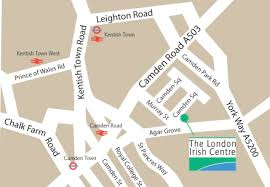 The London Irish Centre Charity50-52 Camden SquareLondon NW1 9XBNearest Tube Camden Town, 8-10 minute walkNearest Overground Camden Road, 5 minute walkNearest Train station Kings Cross, 15 minute walk or 4 minutes in a taxiBus Routes 29, 253, 274.